Организация работы по выполнению требований комплексной безопасности на территории МО МР «Княжпогостский» 12 февраля 2020 г. на очередном заседании Общественного совета был рассмотрен вопрос организации работы по выполнению требований комплексной безопасности на территории МО МР «Княжпогостский» Главной задачей МО МР «Княжпогостский» в 2019 году  было выработать единый подход в работе органов гос. власти и местного самоуправления и организаций, осуществляющих свою деятельность на территории района по выполнению всего комплекса мероприятий по созданию безопасных условий жизнедеятельности жителей и гостей Княжпогостского района. Подводя итоги за 2019 год в области гражданской защиты можно отметить, что выполнена задача по повышению качества и увеличение охвата обучением по вопросам ГО всех групп населения в области безопасности жизнедеятельности.Достигнуты результаты работы в области пожарной безопасности, по выполнению мероприятий по гражданской обороне и соблюдению требований антитеррористической защищенности объектов, расположенных на территории Княжпогостского района.  	В рамках реализации муниципальной программы «Безопасность жизнедеятельности и социальная защита населения в Княжпогостском районе» в 2019 году освоено 18 621 062,0 руб. Хочется отметить, что работа по Комплексной безопасности в районе проводится, предусмотрено финансирование на выполнение мероприятий.  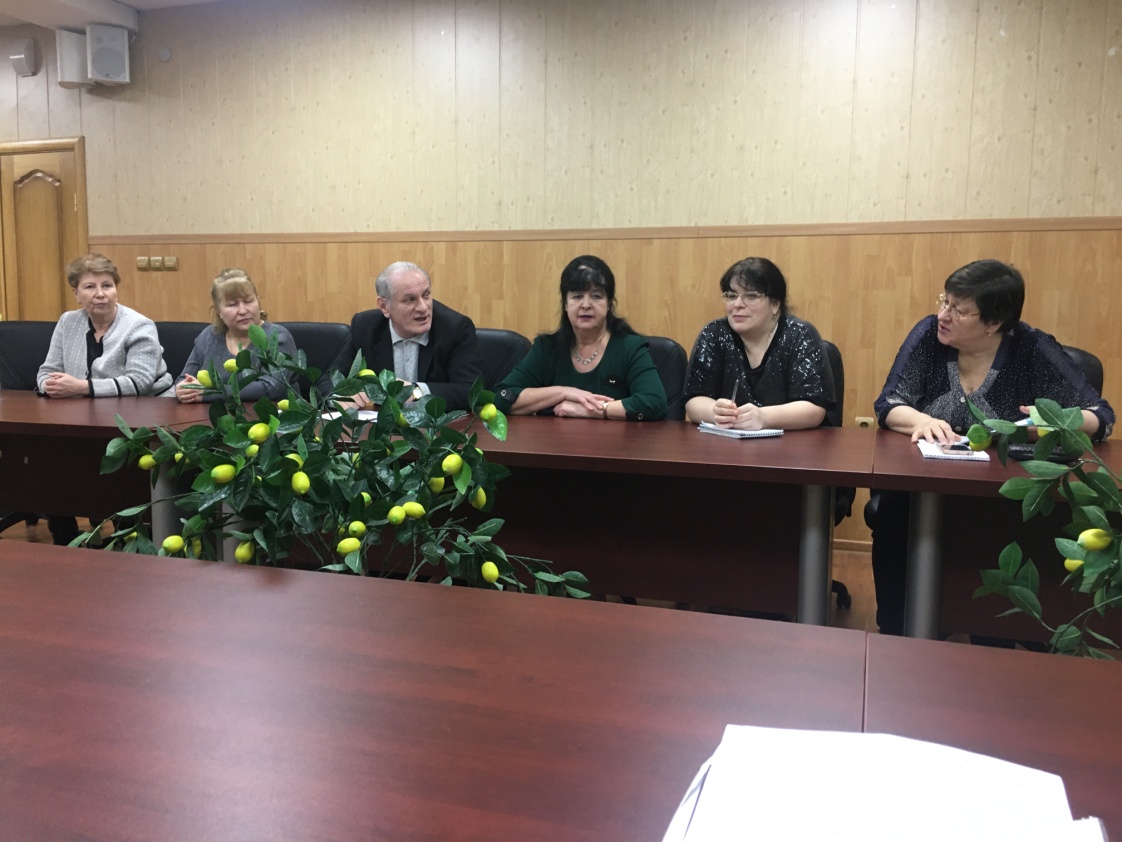 